Complete the Crossword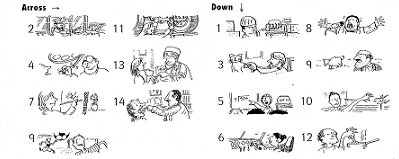 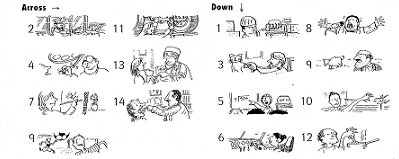 132busdriver54678991012111314